Инструкции за инсталация на NexU:Свалете приложението според операционната система на Вашият компютър.Стартирайте инсталационния файл setupNexU1.23forkBG_sign.Натиснете върху хиперлинка More Info в диалоговия прозорец: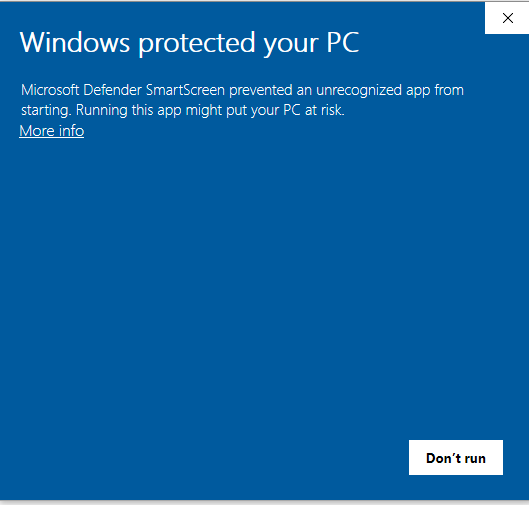 Изберете Run anyway в следващия диалогов прозорец: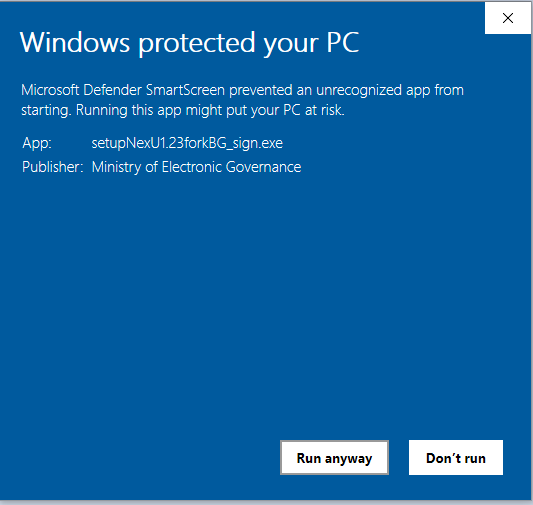 Преминете инсталацията по-нататък с настройки по подразбиране.Стартирайте приложението от Старт менюто на компютъра: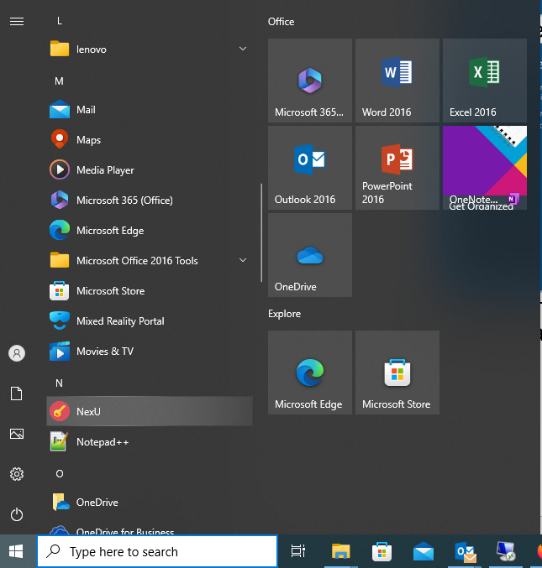 Потвърдете сертификата: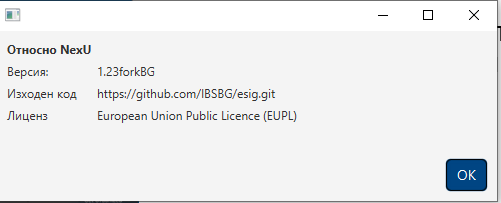 Когато стигнете до подписване на документа изберете опция - Windows хранилище и натиснете бутона Следващ: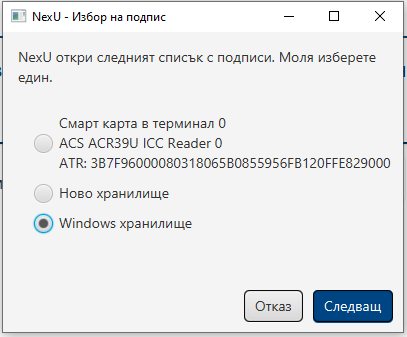 Въведете своя ПИН код, за да потвърдите подписването на документа.